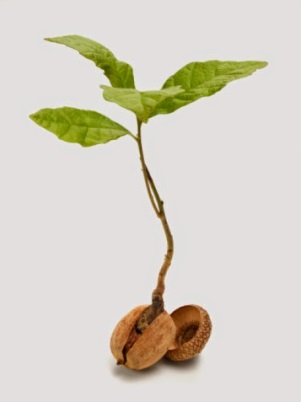 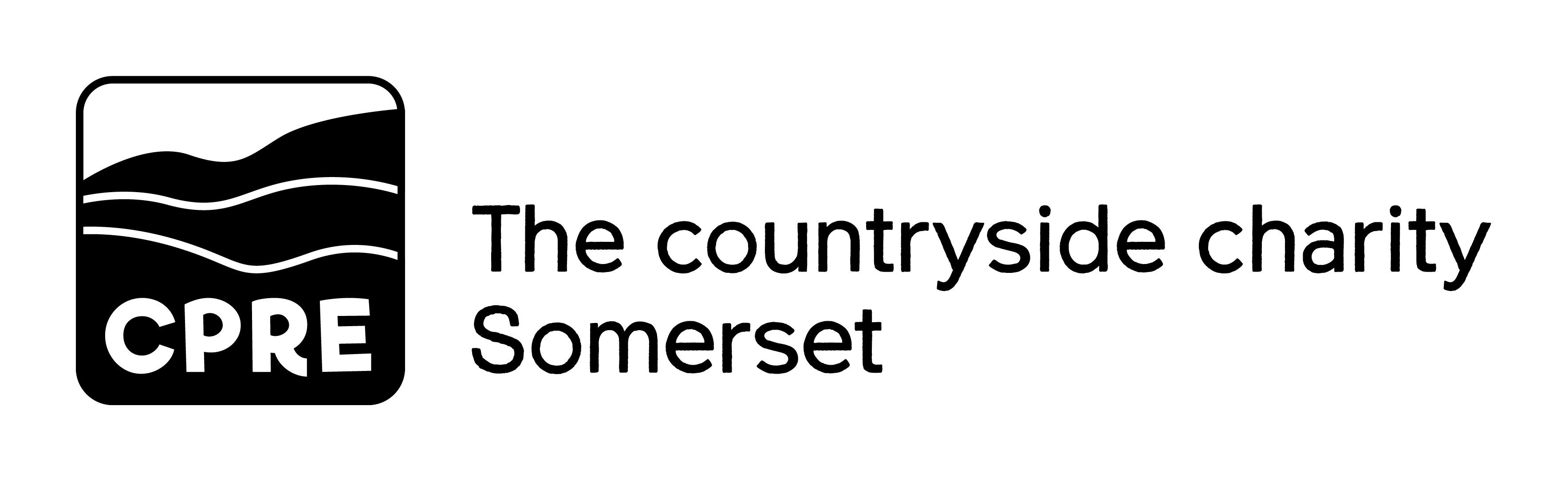 Join Our Lottery ClubBy joining our lottery club you will be helping CPRE Somerset raise vital funds, with 50% of the takings being used to help us to continue our work for the Somerset countryside.  Each ticket costs £12 per year and will enter you into 12 draws, one each month. The more tickets you buy, the higher your chances of winning.  Why not give a ticket as a gift?Here’s how it worksHalf of all the money raised from ticket sales will go into the pot for a cash prize. The prize amount will increase as more people join the club.We will do a draw every month, with our first draw in March 2020Your ticket will be entered into every monthly draw for a whole year – even if you have already won!Our Lottery Club is open to anyone over 16 – please spread the wordTo enter, just fill in the form below and send it to:CPRE Somerset, 8 Rowdens Road, Wells, Somerset BA5 1TU admin@cpresomerset.org.uk…………………………………………………………………………………………………………………………………….CPRE Somerset Lottery Club Entry FormName ………………………………………………………………………………………………………………Address …………………………………………………………………………………………………………………………………………….……………………………………………………………………………………… Postcode ……………………………………………Telephone …………………………………………………………….. Email …………………………………………………………………I would like to buy ……. Lottery Club tickets for one year @£12 per ticket: total amount paid £…………I am happy for CPRE Somerset to name me in their newsletter/website/social media if I am a winnerPlease choose one:I have paid online to NatWest Bank Sort Code: 60-21-01 A/C no: 47619236  	PLEASE USE REF – “Surname-lottery”I have set up a standing order from (insert date) ……………	I enclose a cheque payable to “CPRE Somerset”Registered Charity Number 1100860       CPRE Somerset will not share, sell or swap your information with anyone.